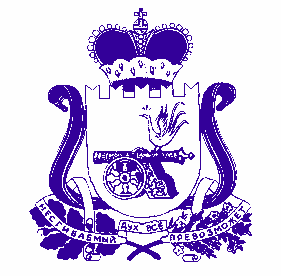 СОВЕТ   ДЕПУТАТОВОЗЕРНЕНСКОГО ГОРОДСКОГО ПОСЕЛЕНИЯДУХОВЩИНСКОГО РАЙОНА СМОЛЕНСКОЙ ОБЛАСТИР Е Ш Е Н И Еот 14 апреля 2023 года                                                                             № 5                                                                      О    принятии    к    сведению   отчётовпостоянных           комиссий      Совета       депутатов    Озерненского городского поселения    о   проделанной      работеза   2022   год      В соответствии с п. 11 ст. 17 Регламента Совета депутатов Озерненского городского поселения, заслушав отчёты постоянных комиссий Совета депутатов Озерненского городского поселения, Совет депутатов Озерненского городского поселения Духовщинского района Смоленской области     РЕШИЛ:    1.Принять к сведению прилагаемые отчёты о проделанной работе за 2022 год следующих постоянных комиссий Совета депутатов Озёрненского городского поселения:     - по бюджету, финансовой и налоговой политике, вопросам муниципального имущества;     -по социальным, правовым вопросам и молодёжной политике;     -по вопросам жилищно-коммунального хозяйства, благоустройству, и экологии;      2. Опубликовать настоящее решение в муниципальном вестнике «Озерненские вести» и обнародовать путем размещения на официальном сайте Администрации Озерненского городского поселения Духовщинского района Смоленской области в информационно-телекоммуникационной сети «Интернет» (http://ozerniy.admin-smolensk.ru//) в разделе «Совет депутатов» подраздел «Нормативно-правовые документы».Председатель   Совета    депутатов               Озерненского городского поселения                                  Духовщинского районаСмоленской области                                                                   А.Е. ИльющенковОТЧЕТо работе постоянной комиссии по бюджету, финансовой и налоговой политике, вопросам муниципального имущества за 2022 год   Постоянная комиссия по бюджету, финансовой и налоговой политике, вопросам муниципального имущества Совета депутатов Озерненского городского поселения Духовщинского района Смоленской области четвертого созыва (далее – комиссия) образована из числа депутатов Совета Озерненского городского поселения в соответствии со статьей 20 Устава Озерненского городского поселения Духовщинского района Смоленской области и статьей 17 Регламента Совета депутатов Озерненского городского поселения Духовщинского района Смоленской области. Состав комиссии утвержден решением Совета депутатов от 6 октября 2020 года №   5 «О формировании и утверждении состава постоянных комиссий Совета депутатов Озерненского городского поселения Духовщинского   района Смоленской    области».     В состав комиссии входят 3 депутата:Кухтенков Максим Анатольевич– председатель комиссииДенисов Александр Александрович – член комиссии;Егорова Татьяна Викторовна – член комиссии.      Свою деятельность комиссия осуществляет в соответствии с Регламентом Совета депутатов, Положением о постоянных комиссиях Совета депутатов Озерненского городского поселения и вопросами ведения постоянной комиссии, а также в соответствии с утвержденным примерным планом работы Совета депутатов Озерненского городского поселения     Основными формами работы комиссии в 2022 году были:- проведение заседаний комиссий;-  направление предложений и рекомендаций Совету депутатов Озерненского городского поселения; - разработка нормативных правовых актов и внесение в них изменений и дополнений по- предметам ведения комиссии; - участие в заседаниях Совета депутатов Озерненского городского поселения, рабочих группах, публичных слушаниях, совместных заседаниях постоянных депутатских комиссий, проведение публичных слушаний по предметам ведения комиссии;-  работа с обращениями граждан и организаций;- взаимодействие с постоянными комиссиями Совета депутатов Озерненского городского поселения;- работа с Администрацией Озерненского городского поселения.        Главной задачей комиссии является осуществление финансового контроля, предусмотренного Бюджетным кодексом Российской Федерации.       В отчетном периоде комиссия осуществляла контроль за соответствием проектов решений и прилагаемых к ним документов Федеральным и областным законам, Уставу Озерненского городского поселения Духовщинского района Смоленской области, Регламенту Совета депутатов Озерненского городского поселения.    В целях обеспечения рационального использования муниципальной собственности, комиссия рассматривала в соответствии с действующим законодательством и принимала решения по вопросам согласования передачи в безвозмездное пользование муниципальной недвижимости.     Для проведения анализа показателей доходов и расходов, в соответствии с бюджетным законодательством, в течение 2022 года Администрация Озерненского городского поселения представляла в Совет депутатов Озерненского городского поселения  отчеты об исполнении бюджета муниципального образования Озерненского городского поселения Духовщинского района Смоленской области за 1 квартал, 1 полугодие и 9 месяцев 2022 года. На заседаниях комиссии с приглашенными представителями Администрации Озерненского городского поселения рассматривались параметры исполнения бюджета по разделам, информация о ходе выполнения муниципальных программ. По результатам работы комиссии ежеквартальные отчеты об исполнении бюджета муниципального образования были приняты на заседании Совета депутатов.     С января по декабрь 2022 года состоялось 7 заседаний комиссии, на которых были рассмотрены следующие вопросы:    1. Отчет постоянной комиссии Совета депутатов Озерненского городского поселения по бюджету, финансовой и налоговой политике, вопросам муниципального имущества за 2021 год.       2.Об утверждении отчета о работе Совета депутатов Озерненского городского поселения Духовщинского района Смоленской области за 2021 год.         3.О приеме в муниципальную собственность Озерненского городского поселения Духовщинского района Смоленской области объектов муниципальной собственности муниципального образования «Духовщинский район» Смоленской области.        4. Вопрос о  внесении изменений  в решение Совета депутатов Озерненского городского поселения от 24 декабря 2021  года  № 52«Об утверждении бюджета муниципального образования Озерненского городского поселения Духовщинского района Смоленской области на 2022 год и плановый период 2023 и 2024 годов»  рассматривался два раза 22 апреля 2022 года и 25 ноября 2022 года.      5.Отчёты о финансово-хозяйственной деятельности МУП «Водоканал», МУП «ОЭП» за 2021 год.     6.Отчет об исполнении бюджета муниципального образования Озерненского   городского     поселения Духовщинского    района   Смоленской области за 2021 год.       7. Отчет об исполнении бюджета муниципального образования Озерненского городского поселения Духовщинского района Смоленской области за 1 квартал 2021 года.     8.Об установлении земельного налога на территории Озерненского городского поселения Духовщинского района Смоленской области.    9.О внесении изменений в решение Совета депутатов Озерненского городского поселения Духовщинского   района Смоленской области от 02 ноября 2018 г. № 42 «О налоге на имущество физических лиц на территории Озерненского городского поселения Духовщинского района Смоленской области».    10.Отчет об исполнении бюджета муниципального образования Озерненского   городского     поселения Духовщинского    района   Смоленской области за первое полугодие 2021 год.    11. Отчёты о финансово-хозяйственной деятельности МУП «Водоканал», за первое полугодие 2022 года, МУП «ОЭП» за 9 месяцев 2022 года.  12.Отчет об исполнении бюджета муниципального образования Озерненского   городского     поселения Духовщинского    района   Смоленской области за девять месяцев 2022 года.   13. О    внесении   изменения  в  решение  Совета депутатов         Озерненского          городского поселения     от      16. 12. 2019   №   49    «Об установлении          размеров      должностных окладов,   а также размеров дополнительных выплат  и порядка их предоставления лицам, замещающим   муниципальные     должности и    должности      муниципальной       службы  в   Озерненском     городском           поселении Духовщинского района Смоленской области». 14.Об утверждении бюджета муниципального образования Озерненского городского поселения Духовщинского района Смоленской области на 2023 год и плановый период 2024 и 2025 годов.   15.О внесении изменений в Положение о бюджетном процессе в Озерненском городском поселении Духовщинского района Смоленской области, утвержденное решением Совета депутатов Озерненского городского поселения Духовщинского района Смоленской области от 07.05.2020 № 20.   16. Об   утверждении   Положения   о   порядке индексации         денежного         содержания  лиц,        замещающих           муниципальные должности    и   должности    муниципальной  службы в органах местного самоуправления Озерненского  городского  поселения Духовщинского района Смоленской области, а    также     заработной    платы  работников, исполняющих  обязанности по техническому обеспечению       деятельности         Совета  депутатов Озерненского  городского  поселения       Духовщинского         района   Смоленской     области.    17.Составление примерного плана работы постоянной комиссии по бюджету, финансовой и налоговой политике, вопросам муниципального имущества на 2023 год.    15. Рассмотрение примерного Плана работы Совета депутатов Озерненского городского поселения Духовщинского района Смоленской области четвертого созыва на 2023 год.      На каждом заседании комиссии ведутся протоколы, которые хранятся в Совете депутатов Озерненского городского поселения Духовщинского района Смоленской области.      Все заседания комиссии проходят с приглашением всех заинтересованных лиц по каждому рассматриваемому вопросу.      Решения постоянной комиссии носят исключительно рекомендательный характер и вносятся на рассмотрение Совета депутатов Озерненского городского поселения для принятия им соответствующего решения.Председатель постоянной комиссии				по бюджету, финансовой и налоговой политике, вопросам муниципального имущества                                      М.А. КухтенковОТЧЁТо работе постоянной комиссии по социальным, правовым вопросам и молодёжной политике за 2022 год      Постоянная комиссия по социальным и правовым вопросам и молодёжной политике (далее – комиссия) образована из числа депутатов Совета депутатов Озерненского городского поселения в соответствии со статьей 20 Устава Озерненского городского поселения Духовщинского района Смоленской области и статьей 17 Регламента Совета депутатов Озерненского городского поселения Духовщинского района Смоленской области. Комиссия подотчетна Совету депутатов Озерненского городского поселения.    К ведению комиссии относится предварительное рассмотрение проектов решений и иных актов Совета депутатов Озерненского городского поселения, подготовка заключений и рекомендаций по ним, в т.ч. по вопросам: принятие Устава Озерненского городского поселения и внесения в него изменений и дополнений; контроль за исполнением Администрации Озерненского городского поселения по решению вопросов местного значения, а также вопросы социальной сферы, образования, культуры и спорта.    Состав комиссии утвержден решением Совета депутатов от 6 октября 2020 года №   5 «О формировании и утверждении состава постоянных комиссий Совета депутатов Озерненского городского поселения Духовщинского   района Смоленской    области.    В состав комиссии вошли 4 депутата:- Кононенко Людмила Владимировна, председатель постоянной комиссии;-Слепенкова Людмила Ивановна, член комиссии;-Ботвинникова Оксана Владимировна, член комиссии;-Стасишина Ольга Валентиновна, член комиссии.   Работа комиссии строилась в соответствии с Уставом Озерненского городского поселения Духовщинского района Смоленской области, Регламентом Совета депутатов Озерненского городского поселения Духовщинского района Смоленской области и утвержденным примерным планом работы Совета депутатов Озерненского городского поселения на 2022 год.      В целях осуществления установленных Положением полномочий комиссия: - обращалась в органы местного самоуправления по вопросам своей компетенции;- приглашала на свои заседания и заслушивала доклады и сообщения должностных лиц органов местного самоуправления;- вносила предложения в план работы и повестку дня заседания Совета депутатов Озерненского городского поселения.     С января по декабрь 2022 года состоялось 6 заседаний комиссии.      В отчетном периоде комиссией были рассмотрены следующие вопросы:      1.Об утверждении индикативных показателей, применяемых при осуществлении муниципального контроля на автомобильном транспорте, городском наземном электрическом транспорте и в дорожном хозяйстве в границах населенных пунктов Озерненского городского поселения Духовщинского района Смоленской области.      2.Об утверждении индикативных показателей, применяемых при осуществлении муниципального земельного контроля в границах Озерненского городского поселения Духовщинского района Смоленской области.  3. Об утверждении ключевых показателей муниципального контроля на автомобильном транспорте, городском наземном электрическом транспорте и в дорожном хозяйстве в границах населенных пунктов Озерненского городского поселения Духовщинского района Смоленской области.      4.Об утверждении ключевых показателей и их целевых значений, применяемых при осуществлении муниципального земельного контроля в границах Озерненского городского поселения Духовщинского района Смоленской области.  5. Отчет постоянной комиссии по социальным, правовым вопросам и молодежной политике за 2021 год      6. Отчет о работе Совета депутатов Озерненского городского поселения Духовщинского района Смоленской области за 2021 год.       7. О рассмотрении протеста прокуратуры Духовщинского района Смоленской области от 30.03.2022 № 02-03/12-22, на Порядок размещения сведений о доходах, расходах, об имуществе и обязательствах имущественного характера, представленных лицами, замещающими муниципальные должности в органах местного самоуправления Озерненского городского поселения Духовщинского района Смоленской области, утвержденный решением Совета депутатов   Озерненского городского поселения от 21.02.2018 года № 05.     8. О внесении изменения в структуру Администрации Озерненского городского поселения Духовщинского района Смоленской области, утвержденную решением Совета депутатов Озерненского городского поселения Духовщинского района Смоленской области от 11.12.2014 № 59.        9.Информация Администрации Озерненского городского поселения по проведению общественно- значимых мероприятий (День посёлка, День Победы, День защиты детей, День России и др.).    9. Информация Администрации Озерненского городского поселенияоб организации летнего отдыха детей и создании условий для массового отдыха жителей в пляжный сезон в 2022 году.   11.О готовности Озерненской средней школы № 1 к новому 2022/2023 учебному году.    12. Об    установлении           порядка учета       предложений        по проекту решения «О    внесении     изменений и дополнений в    Устав Озерненского    городского поселения Духовщинского    района         Смоленской области» и   порядок участия граждан в    его    обсуждении.  13.О состоянии и мерах по улучшению медицинского обслуживания населения в ОГБУЗ «Озерненская РБ № 1».   14.О внесении изменений и дополнений в Устав Озерненского городского поселения Духовщинского района Смоленской области.   15.О рассмотрении    протеста    прокуратуры Духовщинского района Смоленской области на     Положение     о   бюджетном    процессе в Озерненском    городском   поселении Духовщинского района Смоленской   области, утвержденное    решением Совета   депутатов Озерненском          городском   поселении Духовщинского района Смоленской области от 07.05.2020 № 20 (с изменениями и дополнениями).   16. О внесении изменений в Положение о порядке организации и проведения публичных слушаний, общественных обсуждений в Озерненском городском поселении Духовщинского района Смоленской области, утвержденное решением Совета депутатов Озерненского городского поселения от 16.07.2021 № 24.    17.Составление примерного плана работы постоянной комиссии по социальным, правовым вопросам и молодёжной политике на 2023 год.    18. Рассмотрение примерного Плана работы Совета депутатов Озерненского городского поселения Духовщинского района Смоленской области четвертого созыва на 2023 год.     Все решения комиссии носят рекомендательный характер.     На каждом заседании комиссии ведутся протоколы, которые хранятся в Совете депутатов Озерненского городского поселения.      Все заседания комиссии проходят с приглашением всех заинтересованных лиц по каждому рассматриваемому вопросу.Председатель комиссии    по социальным,правовым вопросам и молодёжной политике                       Л.В. Кононенко                                                ОТЧЁТо работе постоянной комиссии по вопросам ЖКХ, благоустройству и экологии за 2022 год     Постоянная комиссия по бюджету, финансовой и налоговой политике, вопросам муниципального имущества Совета депутатов Озерненского городского поселения Духовщинского района Смоленской области четвертого созыва (далее – комиссия) образована из числа депутатов Совета Озерненского городского поселения в соответствии со статьей 20 Устава Озерненского городского поселения Духовщинского района Смоленской области и статьей 17 Регламента Совета депутатов Озерненского городского поселения Духовщинского района Смоленской области. Состав комиссии утвержден решением Совета депутатов от 6 октября 2020 года                                                                               №   5 «О формировании и утверждении состава постоянных комиссий Совета депутатов Озерненского городского поселения Духовщинского   района Смоленской    области.   В состав комиссии входят 4 депутата:Денисов Александр Александрович – председатель комиссии,Кухтенков Максим Анатольевич – председатель комиссии,Стасишина Ольга Валентиновна – член комиссии,Яковлева Ольга Евгеньевна – член комиссии.    Свою деятельность комиссия осуществляет в соответствии с Регламентом Совета депутатов, Положением о постоянных комиссиях Совета депутатов Озерненского городского поселения и вопросами ведения постоянной комиссии, а также в соответствии с утвержденным примерным планом работы Совета депутатов Озерненского городского поселения на 2022 год.   Основными формами работы комиссии в 2022 году были:- проведение заседаний комиссий;-  направление предложений и рекомендаций Совету депутатов Озерненского городского поселения; - разработка нормативных правовых актов и внесение в них изменений и дополнений по предметам ведения комиссии; - участие в заседаниях Совета депутатов Озерненского городского поселения, рабочих группах, публичных слушаниях, совместных заседаниях постоянных депутатских комиссий;-  работа с обращениями граждан и организаций;- взаимодействие с постоянными комиссиями Совета депутатов Озерненского городского поселения;- работа с Администрацией Озерненского городского поселения.      В целях осуществления установленных Положением полномочий комиссия: - обращалась в Администрацию Озерненского городского поселения, МУП «Водоканал», МУП «ОЭП» по вопросам своей компетенции;- приглашала на свои заседания и заслушивала доклады и сообщения должностных лиц органов местного самоуправления;- вносила предложения в план работы и повестку дня заседания Совета депутатов Озерненского городского поселения.      С января по декабрь 2022 года состоялось 4 заседания комиссии.      В отчетном периоде комиссией были рассмотрены следующие вопросы:  1. Отчет постоянной комиссии по вопросам ЖКХ, благоустройству и экологии за 2021 год      2. Отчет о работе Совета депутатов Озерненского городского поселения Духовщинского района Смоленской области за 2021 год.       3.Информация Администрации Озерненского городского поселения о санитарном состоянии и благоустройстве территории поселения в соответствии с «Правилами благоустройства».    4.Отчёты о финансово-хозяйственной деятельности МУП «Водоканал», МУП «ОЭП» за 2021 года.    5. Об утверждении Положения о муниципальном контроле в сфере благоустройства на территории Озерненского городского поселения Духовщинского района Смоленской области.   6. Об утверждении Правил благоустройства территории Озерненского городского поселения Духовщинского района Смоленской области.     7.Составление примерного плана работы постоянной комиссии по вопросам ЖКХ, благоустройству и экологии на 2023 год.    18. Рассмотрение примерного Плана работы Совета депутатов Озерненского городского поселения Духовщинского района Смоленской области четвертого созыва на 2023 год.     Все решения комиссии носят рекомендательный характер.     На каждом заседании комиссии ведутся протоколы, которые хранятся в Совете депутатов Озерненского городского поселения.     Все заседания комиссии проходят с приглашением всех заинтересованных лиц по каждому рассматриваемому вопросу.Председатель комиссии вопросам ЖКХ,благоустройству и экологии                                                А.А. ДенисовСОВЕТ   ДЕПУТАТОВОЗЕРНЕНСКОГО ГОРОДСКОГО ПОСЕЛЕНИЯДУХОВЩИНСКОГО РАЙОНА СМОЛЕНСКОЙ ОБЛАСТИР Е Ш Е Н И Еот 14 апреля 2023 года                                                                              № 6Об    утверждении     отчета    о    работе Совета         депутатов       Озерненского городского поселения Духовщинскогорайона Смоленской области за 2022 год        В соответствии с Уставом Озерненского городского поселения Духовщинского района Смоленской области, Регламентом Совета депутатов Озерненского городского поселения, рассмотрев и заслушав отчет о работе Совета депутатов Озерненского городского поселения Духовщинского района Смоленской области за 2022 год, Совет депутатов Озерненского городского поселения Духовщинского района Смоленской области  РЕШИЛ:     1. Утвердить прилагаемый отчет о работе Совета депутатов Озерненского городского поселения Духовщинского района Смоленской области за 2022 год.     2. Опубликовать настоящее решение  в муниципальном вестнике «Озерненские вести» и обнародовать путем размещения на  официальном сайте Администрации Озерненского городского поселения Духовщинского района Смоленской области в информационно-телекоммуникационной  сети «Интернет» (http://ozerniy.admin-smolensk.ru//) в разделе «Совет депутатов» подраздел «Нормативно-правовые документы».Председатель Совета депутатовОзерненского городского поселенияДуховщинского района Смоленской области                                                                 А.Е. ИльющенковУТВЕРЖДЕН                                                                                              решением Совета депутатов Озерненского    городскогопоселения    Духовщинского       района Смоленской   области                                                                                    от 14 апреля 2023 года № 6  ОТЧЁТо работе Совета депутатов Озерненского городского поселения Духовщинского района Смоленской области о проделанной работе за 2022 год       Совет депутатов Озерненского городского поселения Духовщинского района Смоленской области (далее – Совет депутатов) является постоянно действующим представительным органом муниципального образования Озерненского городского поселения Духовщинского района Смоленской области.	В соответствии с Федеральным законом от 6 октября 2003 года               № 131-ФЗ «Об общих принципах организации местного самоуправления в Российской Федерации», Уставом Озерненского городского поселения Совет депутатов наделен полномочиями по решению вопросов местного значения муниципального образования.	Правовую основу деятельности Совета депутатов как представительного органа местного самоуправления муниципального образования составляет федеральное и областное законодательство, Устав Озерненского городского поселения и принимаемые в соответствии с ними нормативные правовые акты Совета депутатов.Состав депутатского корпуса Совета депутатов четвертого созыва был сформирован в результате проведенных выборов в сентябре 2020 года – 5 депутатов избраны по пятимандатному избирательному округу № 1, и 5 депутатов избраны по пятимандатному избирательному округу № 2. Совет депутатов осуществляет свою деятельность в составе 9 депутатов:   -Ботвинникова Оксана Владимировна;-Денисов Александр Александрович;-Егорова Татьяна Викторовна;-Ильющенков Александр Евгеньевич;-Кононенко Людмила Владимировна;-Кухтенков Максим Анатольевич;-Слепенкова Людмила Ивановна;-Стасишина Ольга Валентиновна;-Яковлева Ольга Евгеньевна.Депутаты Совета депутатов Озерненского городского поселения осуществляют свою деятельность в соответствии с Уставом Озерненского городского поселения Духовщинского района Смоленской  на непостоянной основе, без отрыва от основной производственной и служебной деятельности, как установлено Федеральным законом от 6 октября 2003 года №131-ФЗ «Об общих принципах организации местного самоуправления в Российской Федерации», на принципах:- обеспечения прав и свобод и законных интересов населения, четкого разграничения своих полномочий с полномочиями администрации;-самостоятельности и независимости в решении вопросов, относящихся к компетенции Совета депутатов;- гласности и учета общественного мнения;-коллективного, свободного обсуждения решений вопросов, отнесенных к ведению Совета депутатов;- взаимодействие с общественными объединениями и организациями.Представительный орган муниципального образования – орган, обладающий правом представлять интересы населения и принимать от его имени решения, действующие на территории муниципального образования. Отсюда его ведущее положение в системе органов местного самоуправления – именно он непосредственно выражает волю населения муниципального образования в целом, формализуя ее в своих решениях. Совет депутатов Озерненского городского поселения является постоянно действующим представительным органом муниципальной власти Озерненского городского поселения, в работе которого главным приоритетом является выполнение трех взаимосвязанных функций – правотворческой, представительной и контрольной. Работа по основным направлениям деятельности Совета депутатов осуществлялась в различных формах. Основными формами деятельности Совета депутатов являлись:- разработка проектов решений Совета депутатов;- анализ проектов нормативно-правовых актов, выносимых на рассмотрение Совета депутатов, подготовка замечаний, предложений по рассматриваемым проектам;- подготовка разъяснений или оказание консультативной помощи по вопросам применения нормативных актов (решений);- прием населения и содействие в решении вопросов местного значения;- проведение заседаний постоянных депутатских комиссий;- проведение заседаний Совета депутатов;- контроль за исполнением ранее принятых решений Совета депутатов.Основной организационно-правовой формой деятельности представительного органа местного самоуправления являются заседания депутатов Совета депутатов Озерненского городского поселения. Порядок созыва, подготовки и проведения заседаний Совета депутатов Озерненского городского поселения осуществляются в соответствии с Регламентом Совета депутатов Озерненского городского поселения, утвержденным годовым планом работы, поступившими предложениями от Главы муниципального образования Озерненского городского поселения, прокуратуры района, депутатов Совета депутатов Озерненского городского поселения.     Для совместной деятельности и выражения единой позиции по вопросам, рассматриваемым Советом депутатов в соответствии с Уставом Озерненского  городского поселения,  Регламентом Совета депутатов и Положением о фракции Всероссийской политической партии  «ЕДИНАЯ РОССИЯ», в сентябре 2020 года  на срок полномочий Совета депутатов Озерненского городского поселения четвертого созыва, было образовано и зарегистрировано депутатское объединение (фракция) Всероссийской политической партии  «ЕДИНАЯ РОССИЯ» в Совете депутатов Озерненского городского поселения Духовщинского района Смоленской области в составе 9 депутатов  по состоянию на 31 декабря 2022 года. Руководителем депутатской фракции избрана Ботвинникова Оксана Владимировна.     Работа Совета депутатов формировалась в соответствии с утвержденным примерным планом работы Совета депутатов Озерненского городского поселения на 2022 год.    Заседания Совета депутатов проходили при активном участии депутатов. По каждому голосуемому вопросу соблюдался кворум. Средний процент явки депутатов на заседания Совета депутатов Озерненского городского поселения составил 83,2 %.    В соответствии с Уставом Озерненского городского поселения и Регламентом Совета депутатов из числа депутатов были образованы три постоянные комиссии:1) постоянная комиссия по социальным, правовым вопросам и молодежной политике;2) постоянная комиссия по вопросам жилищно – коммунального хозяйства, благоустройству и экологии;3) постоянная комиссия по бюджету, финансовой и налоговой политике, вопросам муниципального имущества.   Председателем постоянной комиссии по социальным, правовым вопросам и молодежной политике избрана Кононенко Людмила Владимировна. Члены комиссии: Л.И. Слепенкова, О.В. Стасишина, О.В. Ботвинникова   Председателем постоянной комиссии по вопросам жилищно-коммунального хозяйства, благоустройству и экологии избран Денисов Александр Александрович. Члены комиссии: Кухтенков М.А., Стасишина О.В., Яковлева О.Е.   Председателем постоянной комиссии по бюджету, финансовой и налоговой политике, вопросам муниципального имущества избран Кухтенков Максим Анатольевич. Члены комиссии: Денисов А.А., Егорова Т.В.   Главной задачей постоянных комиссий является предварительное рассмотрение вопросов, относящихся к ведению Совета депутатов, разработки проектов решений Совета депутатов, работа с жителями поселения.   Проекты решений распределялись по комиссиям Совета депутатов, ответственным за их дальнейшее прохождение. Ответственная комиссия организовывала предварительное рассмотрение проекта решения. В обсуждениях участвовали депутаты других комиссий, представители Администрации Озерненского городского поселения и другие заинтересованные лица. По результатам обсуждения ответственной комиссией принималось соответствующее решение рекомендательного характера.    Всего за отчетный период постоянными комиссиями четвертого созыва было проведено 11 заседаний из них:- постоянной комиссией по социальным, правовым вопросам и молодежной политике –6;- постоянной комиссией по вопросам жилищно – коммунального хозяйства, благоустройству и экологии – 4;- постоянной комиссией по бюджету, финансовой и налоговой политике, вопросам муниципального имущества – 7.    Советом депутатов в отчетном периоде было проведено 8 заседаний, из них: 7-очередных, 1-внеочередное.  Депутатами четвертого созыва в 2022 году было принято 46 решений. По каждому голосуемому вопросу соблюдался кворум.    Принятые решения регулируют правоотношения в сферах:правового регулирования социальных отношений и местного самоуправления;бюджетных, налоговых и финансовых вопросов;регулирования правоотношений в области жилищно – коммунального хозяйства.За отчетный период Советом депутатов были приняты решения правового характера:   - от 25 февраля 2022 года № 4 «Об утверждении индикативных показателей, применяемых при осуществлении муниципального контроля на автомобильном транспорте, городском наземном электрическом транспорте и в дорожном хозяйстве в границах населенных пунктов Озерненского городского поселения Духовщинского района Смоленской области»;   - от   25 февраля 2022 года № 5 «Об утверждении индикативных показателей, применяемых при осуществлении муниципального земельного контроля в границах Озерненского городского поселения Духовщинского района Смоленской области»;   - от 25 февраля 2022 года № 6 «Об утверждении ключевых показателей муниципального контроля на автомобильном транспорте, городском наземном электрическом транспорте и в дорожном хозяйстве в границах населенных пунктов Озерненского городского поселения Духовщинского района Смоленской области»;  - от 25 февраля 2022 года № 7 «Об утверждении ключевых показателей и их целевых значений, применяемых при осуществлении муниципального земельного контроля в границах Озерненского городского поселения Духовщинского района Смоленской области»;  - от 22 июля 2022 года № 24 «Об   установлении    земельного   налога на территории Озерненского городского поселения    Духовщинского         района Смоленской    области»;   - от 22 июля 2022 года № 25 «О внесении изменений в решение Совета депутатов Озерненского городского поселения Духовщинского района Смоленской области от 02.11.2018 г.    № 42 «О налоге на имущество физических лиц на территории Озерненского городского поселения Духовщинского района Смоленской области»;   - от 25 ноября 2022 года № 33 «Об утверждении Положения о муниципальном контроле в сфере благоустройства на территории Озерненского городского поселения Духовщинского района Смоленской области»;   - от 23 декабря 2022 года № 37 «О внесении изменений в Положение о бюджетном процессе в Озерненском городском поселении Духовщинского района Смоленской области, утвержденного решением Совета депутатов Озерненского городского поселения Духовщинского района Смоленской области от 07.05.2020 № 20»;    -  от 23 декабря 2022 года № 40 «О внесении изменений в Положение о порядке организации и проведения публичных слушаний, общественных обсуждений в Озерненском городском поселении Духовщинского района Смоленской    области, утвержденное    решением     Совета          депутатовОзерненского городского поселения от 16.07.2021 № 24;    -  от 23 декабря 2022 года № 41 «Об утверждении Правил благоустройства территории Озерненского городского поселения Духовщинского района Смоленской области»;    -  от 23 декабря 2022 года № 44 «О   внесении   изменений  в решение Совета депутатов Озерннского  городского поселения  от   12   ноября   2021  года   № 40 «Об         утверждении           Положения      о муниципальном контроле на автомобильном транспорте,            городском          наземном электрическом   транспорте и в дорожном хозяйстве    в      границах         населенных пунктов   Озерненского    городского        поселения            Духовщинского    района Смоленской     области»;    - от 23 декабря 2022 года № 45 «О   внесении   изменений в решение Совета депутатов Озерненского   городского поселения от   12   ноября   2021 года   № 39 «Об утверждении   Положения    о муниципальном           земельном контроле в границах Озерненского городского       поселения            Духовщинского           района Смоленской     области»;    - от 23 декабря 2022 года № 46 «О внесении дополнения в Правила содержания домашних животных (собак и кошек) на территории муниципального образования Озерненского городского поселения Духовщинского района Смоленской области, утвержденные решением Совета депутатов Озерненского городского поселения от 22.04.2011 № 18».    В соответствии с частью 9 статьи 9 Федерального закона от 14 марта 2022 года № 60-ФЗ «О внесении изменений в отдельные законодательные акты Российской Федерации, на основании постановления избирательной комиссии Смоленской области от 28 апреля 2022 года № 14/139-7 «О возложении полномочий избирательной комиссии муниципального образования Озерненского городского поселения Духовщинского района Смоленской области на территориальную избирательную комиссию муниципального образования    «Духовщинский район»    Смоленской области»        решением  от 22 июля 2022 года № 23 были прекращены полномочия избирательной комиссии муниципального образования Озерненского городского поселения Духовщинского района Смоленской области.        Принятые Советом депутатов нормативные правовые акты в установленные Уставом Озерненского городского поселения сроки после подписания их Главой муниципального образования направлялись на опубликование в муниципальный вестник «Озерненские вести» или обнародовались путем размещения на информационном стенде Администрации Озерненского городского поселения Духовщинского района Смоленской области, а также  размещались на официальном сайте органов местного самоуправления Озерненского городского поселения (http://ozerniy.admin-smolensk.ru//) в разделе Совет депутатов подраздел «Нормативные правовые документы.    Основным направлением деятельности Совета депутатов является работа над местным бюджетом, так как бюджет является важнейшим инструментом для решения проблем социально – экономического развития поселения.    Вопрос «О внесении изменений в решение Совета депутатов Озерненского городского поселения Духовщинского района Смоленской области от 24.12.2021 № 52 «Об утверждении бюджета муниципального образования Озерненского городского поселения Духовщинского района Смоленской области на 2022 год и на плановый период 2023 и 2024 годов»» в течение 2022 года рассматривался 2 раза Советом депутатов по предложению Главы муниципального образования Озерненского городского поселения Духовщинского района Смоленской области, и принимался с учетом заключения результатов проверки Контрольно-ревизионной комиссии муниципального образования «Духовщинский район» Смоленской области.    Исполняя контрольные функции, Советом депутатов были приняты решения:  - Об исполнении бюджета муниципального образования Озерненского городского поселения Духовщинского района Смоленской области за 2021 год;  - Об исполнении бюджета муниципального образования Озерненского городского поселения Духовщинского района Смоленской области за 1 квартал 2022 года;  - Об исполнении бюджета муниципального образования Озерненского городского поселения Духовщинского района Смоленской области за 1 полугодие 2022 года;  - Об исполнении бюджета муниципального образования Озерненского городского поселения Духовщинского района Смоленской области за 9 месяцев 2022 года.           За прошедший период заслушана информация руководителей о финансово-хозяйственной деятельности предприятий МУП «Озерненское эксплуатационное предприятие», МУП «Водоканал» за 2022 год;      Во исполнение требований Федерального закона от 06.10.2003 № 131-ФЗ «Об общих принципах организации местного самоуправления в Российской Федерации» на протяжении 2022 года по вопросам рассмотрения проекта местного бюджета и внесения изменений в Устав поселения проводились публичные слушания.  Результаты публичных слушаний по проекту нормативного правового акта опубликовывались в муниципальном вестнике «Озерненские вести».      Во исполнение норм, установленных Федеральным законом от 25 декабря 2008 года № 273-ФЗ «О противодействии коррупции» депутаты отчитались по сведениям о своих доходах, расходах, об имуществе и обязательствах имущественного характера, а также сведениях о доходах, расходах, об имуществе и обязательствах имущественного характера их супруг (супругов) и несовершеннолетних за 2021 год.	Данная информация размещена на официальном сайте органов местного самоуправления Озерненского городского поселения (http://ozerniy.admin-smolensk.ru//) в разделе Совет депутатов подраздел. Рассмотрение обращений граждан - одно из основных направлений работы депутатов. Все обращения регистрируются в Совете депутатов, рассматриваются председателем Совета депутатов Озерненского городского поселения, его заместителем или депутатом, кому адресованы. На все письменные обращения граждан представляются письменные ответы в установленный законом срок. Нарушений данного срока не допускается.      Наиболее полную информацию о деятельности Совета депутатов Озерненского городского поселения, принятых нормативных правовых актов можно получить на официальном сайте органов местного самоуправления Озерненского городского поселения (http://ozerniy.admin-smolensk.ru//) посетив который, любой житель ознакомится с планом работы Совета депутатов и  принятыми решениями. Данные меры позволяют жителям получать объективное представление о деятельности Совета депутатов и о ходе обсуждения вопросов.   По итогам проведения заседания специалистом Совета депутатов подготавливается информация в муниципальный вестник «Озерненские вести» и на сайт. О планируемых заседаниях Совета депутатов, публичных слушаниях и других мероприятиях, затрагивающих интересы граждан, также предварительно публикуется в средствах массовой информации.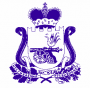 СОВЕТ ДЕПУТАТОВ ОЗЕРНЕНСКОГОГОРОДСКОГО ПОСЕЛЕНИЯ ДУХОВЩИНСКОГО РАЙОНАСМОЛЕНСКОЙ ОБЛАСТИР Е Ш Е Н И Е                                    № 7
       Руководствуясь Федеральным законом от 06.10.2003 № 131-ФЗ «Об общих принципах организации местного самоуправления в Российской Федерации»,Уставом Озерненского городского поселения Духовщинского района Смоленской области, Положением о порядке управления и распоряжения   имуществом Озерненского  городского  поселения Духовщинского района Смоленской области, утвержденное  решением Совета депутатов Озерненского городского поселения  от 06.03.2018 № 11, на основании письма Главы муниципального образования «Духовщинский район» Смоленской области Б.В. Петифорова, заслушав решение постоянной комиссии по бюджету, финансовой  и налоговой политике, по вопросам муниципального имущества, Совет депутатов Озерненского городского поселения Духовщинского района Смоленской области    РЕШИЛ:     1. Принять безвозмездно в собственность муниципального образования Озерненского городского поселения Духовщинского района Смоленской области объект муниципальной собственности муниципального образования «Духовщинский район» Смоленской области по перечню согласно приложению.     2. Настоящее решение вступает в силу со дня его принятия.     3.Опубликовать настоящее решение в муниципальном вестнике «Озерненские вести» и обнародовать путем размещения на  официальном сайте Администрации Озерненского городского поселения Духовщинского района Смоленской области в сети «Интернет» http://ozerniy.admin-smolensk.ru// в разделе «Озерненское городское поселение».Председатель Совета депутатов             И. п. главы муниципального образованияОзерненского городского поселения     Озерненского городского поселенияДуховщинского района                           Духовщинского районаСмоленской области                                Смоленской   области                                    А.Е. Ильющенков                                                     А.М. КлимоваПриложение                                                                                      к решению Совета депутатов                                                                       Озерненского городского поселения                                                        Духовщинского района Смоленской   областиот 14апреля 2023 года № 7     ПЕРЕЧЕНЬобъектов муниципальной собственности муниципального образования «Духовщинский район» Смоленской области, передаваемых безвозмезднов муниципальную собственность Озерненского городского поселения Духовщинского района Смоленской области    14.О внесении изменений в Положение о бюджетном процессе в Озерненском городском поселении Духовщинского района Смоленской области, утвержденного решением Совета депутатов Озерненского городского поселения Духовщинского района Смоленской области от 07.05.2020 № 20.от 14 апреля 2023 года                                      О        принятии      в   собственность муниципального            образования Озерненского городского поселения Духовщинского района Смоленской области    объект      муниципальной собственности         муниципального образования «Духовщинский район» Смоленской области№ п/пНаименование имуществаКадастровый номерАдрес,местонахождениеобъектаПлощадь(кв.м.)123451.Квартира67:07:0190107:371Смоленская область, Духовщинский район, п. Озерный, ул. Кольцевая, д.16 кв.5234,9